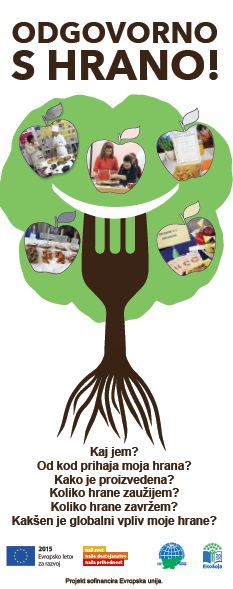 Predlog ure ODSKAKO MOJA HRANA VPLIVA NA OKOLJE IN ZDRAVJE?KAJ JE PALMOVO OLJE?Je maščoba, ki jo pridobivajo s stiskanjem semen oljne palme. Živilom daje poseben učinek. Hrana je bolj mehka, boljše strukture, rok uporabe je daljši in živilo je videti lepše. Največ ga proizvedejo v Indoneziji, Maleziji, na Tajskem, Kolumbiji, Nigeriji, Novi Gvineji in Ekvadorju.V KATERIH IZDELKIH SE NAHAJA?predelana hrana (ponavadi vsebuje veliko sladkorja, maščob, soli, ki ji izboljšajo okus in konzervanse za podaljšanje roka uporabe): margarina, čokolada, sladoled, čips, piškoti, bonboni …   kozmetikačistilabiodizel …VPLIV PRIDELAVE PALMOVEGA OLJA NA OKOLJEUničevanje naravnega okolja, ki je v večini primerov tudi bivališče ogroženih živali. Izumiranje ogroženih rastlinskih in živalskih vrst.Velika uporaba škropiv na plantažah in kemikalij v procesu obdelave.Povečanje emisij CO2.erozija zaradi pretiranega sekanja gozdnih površin.Prisilno delo.VPLIV NA ZDRAVJEdebelostbolezni srca in ožilja (arteriskleroza, srčna kap …)rak, sladkorna bolezen … OGLED VIDEOFILMA (pri nižjih razredih naj učiteljice malo pomagajo pri prevodu)5. in 6.razred: THE PROBLEM WITH PALM OIL -TAKE PART (2, 47):https://www.youtube.com/watch?v=LSumTLrJzdU7. – 9. razred: PALM OIL: WHAT IS PALM OIL AND WHATS ALL FUSS ABOUT (4, 08): https://www.youtube.com/watch?v=F0yneIOdcqg PALM OIL: HOW OUR CONSUMER CHOICES AFFECT WILDLIFE (2, 09): https://www.youtube.com/watch?v=w-1DQwaauwEPROTECT PARADISE: ANIMATION ABOUT PALM OIL (2, 47):https://www.youtube.com/watch?v=w-1DQwaauwEKAJ LAHKO STORIM JAZ?Izogibati se hrani, ki ga vsebuje. Jesti doma pripravljeno hrano.EKO SKUPINA »Odgovorno s hrano«